國立臺灣藝術大學訪客入校申請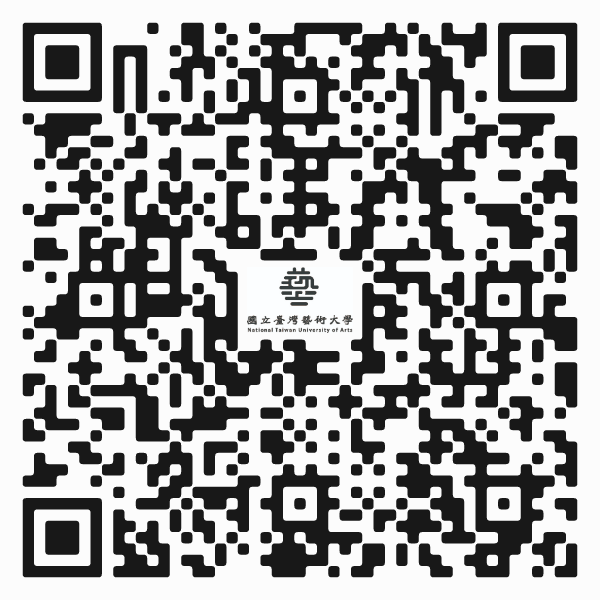 請掃描QRcode後，確實填入所需資料並展示完成後之通行證號